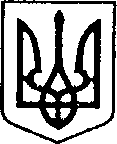 УКРАЇНАЧЕРНІГІВСЬКА ОБЛАСТЬН І Ж И Н С Ь К А    М І С Ь К А    Р А Д АВ И К О Н А В Ч И Й    К О М І Т Е ТР І Ш Е Н Н Явід 04 серпня 2016 р.		м. Ніжин		                            № 211Відповідно до ст. ст. 34, 40, 42, 59, 73 Закону України «Про місцеве самоврядування в Україні», п.1.6 Правил опіки та піклування, затверджених спільним наказом Державного комітету України у справах сім'ї та молоді, Міністерства освіти України, Міністерства охорони здоров'я України і Міністерства праці та соціальної політики України від 26.05.99 № 34/166/131/88, Регламенту Ніжинської міської ради Чернігівської міської ради VII скликання, затвердженого рішенням Ніжинської міської ради  VII скликання «Про затвердження Регламенту Ніжинської міської ради Чернігівської області VII скликання» від 24.11.2015 р. №1-2/2015, рішення Ніжинської міської ради VII скликання «Про затвердження структури апарату виконавчого комітету Ніжинської міської ради та їх загальної чисельності» від 24.11.2015 р. №6-2/2015 та з метою приведення до вимог чинного законодавства, виконавчий комітет Ніжинської міської ради вирішив:1. Затвердити Положення про опікунську раду при виконавчому комітеті Ніжинської міської ради (додаток 1).2. Затвердити склад опікунської ради при виконавчому комітеті Ніжинської міської ради (додаток 2).3. Вважати такими, що втратили чинність рішення виконавчого комітету Ніжинської міської ради від17.03.2011 р. №133 «Про затвердження Положення про опікунську раду та її складу»  та рішення виконавчого комітету Ніжинської міської ради від 04.11.2013р. №443 «Про затвердження складу опікунської ради».4. Начальнику служби у справах дітей Рацин Н.Б. протягом 5-ти робочих днів з дня прийняття даного рішення забезпечити його оприлюднення на офіційному сайті Ніжинської міської ради.5. Контроль за виконанням рішення покласти на заступника міського голови з питань діяльності виконавчих органів ради Алєксєєнка І.В.Міський голова                                                            А.В.Лінник          